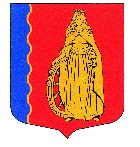 МУНИЦИПАЛЬНОЕ ОБРАЗОВАНИЕ«МУРИНСКОЕ СЕЛЬСКОЕ ПОСЕЛЕНИЕ»ВСЕВОЛОЖСКОГО МУНИЦИПАЛЬНОГО РАЙОНАЛЕНИНГРАДСКОЙ ОБЛАСТИАДМИНИСТРАЦИЯПОСТАНОВЛЕНИЕ«28» марта 2019г.                                                                                         № 67пос. МуриноВ соответствии с Гражданским кодексом Российской Федерации, Федеральным законом от 06.10.2003 № 131-ФЗ от "Об общих принципах организации местного самоуправления в Российской Федерации", п. 14 Правил предоставления и распределения субсидий из федерального бюджета бюджетам субъектов Российской Федерации на поддержку государственных программ субъектов Российской Федерации и муниципальных программ формирования современной городской среды, утвержденных постановлением Правительства Российской Федерации от 10.02.2017 №169, ПОСТАНОВЛЯЮ:1. Утвердить прилагаемый Порядок проведения инвентаризации дворовых и общественных территорий муниципального образования «Муринское сельское поселение» Всеволожского района Ленинградской области в соответствии с Приложением.Утвердить прилагаемый состав инвентаризационной комиссии. 3. Опубликовать настоящее постановление в газете «Муринская панорама» и разместить на официальном сайте муниципального образования «Муринское сельское поселение» Всеволожского муниципального района Ленинградской области в сети Интернет.5. Настоящее постановление вступает в силу с момента опубликования.6. Контроль над исполнением настоящего постановления возложить на заместителя главы администрации по ЖКХ, благоустройству и безопасности Конева И.Н.Глава администрации                                                              В.Ф. Гаркавый                             Приложениек постановлению администрации МО «Муринское сельское поселение» Всеволожского район Ленинградской области№ 67 от «28» марта 2019г.ПОРЯДОКпроведения инвентаризации дворовых и общественных территорий муниципального образования «Муринское сельское поселение» Всеволожского района Ленинградской областиОбщие положения            1.1. Настоящий Порядок устанавливает процедуру организации и проведения инвентаризации дворовых и общественных территорий в населенных пунктах муниципального образования «Муринское сельское поселение» Всеволожского района Ленинградской области с численностью населения свыше 1000 человек (далее – муниципальное образование)1.2. Целью проведения инвентаризации дворовых и общественных территорий муниципального образования «Муринское сельское поселение» Всеволожского района Ленинградской области является определение дворовых и общественных территорий, нуждающихся в благоустройстве (далее - объект инвентаризации)1.3. В целях реализации настоящего Порядка используются следующие понятия: инвентаризация – оценка текущего состояния дворовых территорий и общественных территорий, а также определение необходимых видов работ для приведения указанных территорий в надлежащее состояние; дворовая территория – совокупность территорий, прилегающих к многоквартирным домам, с расположенными на них объектами, предназначенными для обслуживания и эксплуатации таких домов и элементами благоустройства этих территорий, в том числе парковками (парковочными местами), тротуарами и автомобильными дорогами, включая автомобильные дороги, образующие проезды к территориям, прилегающим к многоквартирным домам;общественная территория – территория муниципального образования, являющаяся местом массового отдыха и времяпрепровождения населения, доступная для общего пользования, в том числе парк, сквер, набережная, пешеходная зона, площадь, спортивная площадка, и иная территория муниципального образования, используемая населением в различных целях (для прогулок, отдыха, занятия спортом и т. п.); благоустройство – комплекс мероприятий, направленных на обеспечение комфортных и безопасных условий проживания граждан, поддержания и улучшения функционального и эстетического состояния дворовых и общественных территорий, включая создание, приобретение, установку, устройство, ремонт, реконструкцию, модернизацию объектов благоустройства или отдельных элементов благоустройства;паспорт благоустройства территории – документ установленной формы 
(в том числе электронный), содержащий инвентаризационные данные о территории и расположенных на ней объектах (элементах) благоустройства, основные характеристики и текущее состояние объектов (элементов) благоустройства, перечень необходимых видов работ по благоустройству;уполномоченный орган – орган исполнительной власти Ленинградской области, ответственный за реализацию в Ленинградской области приоритетного проекта «Формирование комфортной городской среды». 2. Муниципальная инвентаризационная комиссия2.1. Для проведения инвентаризации создается муниципальная инвентаризационная комиссия (далее – Комиссия).2.2.  В состав Комиссии входит не менее 5-ти человек.2.3. Комиссия может формироваться из представителей органов местного самоуправления, депутатов Совета депутатов МО «Муринское сельское поселение», представителей общественных советов и объединений. 2.4. Комиссия состоит из председателя, заместителя председателя, секретаря и иных членов комиссии2.5. Председателем Комиссии назначается член Комиссии уровнем не ниже заместителя главы администрации муниципального образования.2.6. В своей деятельности Комиссия руководствуется законодательством Российской Федерации, законодательством Ленинградской области и настоящим Порядком.2.7. Члены комиссии исполняют свои обязанности на общественных началах.	3. Порядок проведения инвентаризации3.1.  Инвентаризация проводится путем натурного обследования территории и расположенных на ней элементов.3.2. Работы по инвентаризации проводятся согласно адресного списка (Приложение 5,6) и на основании актуальных данных администрации муниципального образования о территориях, объектах благоустройства, гражданах, являющихся инвалидами и проживающих в соответствующих МКД.3.3. Инвентаризация дворовой территории проводится в отношении МКД, расположенных на территории муниципального образования МО «Муринское сельское поселение» при условии, что МКД не включены в государственные и (или) муниципальные программы, предусматривающие мероприятия по переселению и сносу МКД, за счет средств федерального, регионального или местных бюджетов.При определении дворовой территории не допускается пересечение границ или объединение земельных участков МКД.При осмотре дворовой территории МКД могут присутствовать собственники помещений в МКД или их представители, лица, ответственные за управление и содержание общего имущества МКД с учетом выбранного способа управления МКД и иные лица по согласованию с председателем Комиссии.3.4. В ходе проведения инвентаризации необходимо описать все объекты (элементы) благоустройства, расположенные в пределах дворовой территории или общественной территории, в соответствии с Приложением № 2 к настоящему порядку.3.5. По результатам инвентаризации составляется паспорт благоустройства дворовой территории и пояснительная записка, паспорт благоустройства подписывается главой администрации муниципального образования, пояснительная записка подписывается председателем Комиссии (приложение 3).Паспорт благоустройства дворовой территории должен содержать следующую информацию: -границы территории с выделением их на карте;-перечень адресов многоквартирных домов, образующих дворовую территорию;- перечень нежилых объектов капитального строительства, сооружений, расположенных в границах дворовой территории;- общую площадь дворовой территории в квадратных метрах с округлением до целого числа;- площадь зданий, строений, сооружений, расположенных в границах территории с округлением до целого числа;- информацию о правах собственности на земельные участки, находящиеся в границах дворовой территории (для каждого участка указывается один из вариантов: муниципальная, государственная, неразграниченная, частная, общее имущество собственников с указанием адреса многоквартирного дома);- дату проведения инвентаризации, дату актуализации информации.3.6. Инвентаризация общественной территории проводится в отношении общественной территории, расположенной на территории МО «Муринское сельское поселение, в том числе объектом муниципального имущества.3.7. По результатам инвентаризации общественной территории составляется паспорт благоустройства общественной территории и пояснительная записка, паспорт благоустройства подписывается главой администрации муниципального образования, пояснительная записка подписывается председателем Комиссии (Приложение № 4). Паспорт благоустройства должен содержать следующую информацию:- границы общественной территории с выделением границ общественной территории на карте;- вид общественной территории (парк, сквер, набережная, пешеходная зона, площадь, спортивная площадка и иная территория муниципального образования, используемая населением для прогулок, отдыха, занятий спортом и т.п.);- площадь общественной территории в квадратных метрах;- площадь зданий, строений, сооружений, в границах территории;- информация о правообладателях земельных участков, образующих общественную территорию;- дата проведения инвентаризации, дата актуализации информации;- перечень и описание элементов благоустройства3.8. По каждому объекту (элементу) благоустройства как дворовой, так и общественной территории необходимо осуществлять фотофиксацию, фотографии прикладываются к пояснительной записке в электронном виде на цифровом носителе.3.9. По каждому объекту (элементу) благоустройства должен быть зафиксирован класс и подкласс и характеристики объекта (элемента)3.10. Объекты (элементы) благоустройства территорий делятся на классы и подклассы. Перечень классов и подклассов, а также перечень характеристик для каждого подкласса приведен в Приложении № 2.3.11. Составление и регистрация паспортов благоустройства дворовых и общественных территорий осуществляется секретарем Комиссии 3.12. Новый паспорт благоустройства территории разрабатывается в случае образования новой территории, разделения существующей территории на несколько, объединения нескольких территорий, а также в случае отсутствия утвержденного паспорта на территорию. В остальных случаях проводится актуализация существующего паспорта. Порядок предоставления результатов инвентаризации 4.1. Результаты инвентаризации рассматриваются и принимаются комиссией, созданной в муниципальном образовании для организации общественного обсуждения проектов муниципальной программы, проведения оценки предложений заинтересованных лиц, а также для осуществления контроля за реализацией муниципальной программы после ее утверждения в установленном порядке.4.2. Информацию о результатах инвентаризации (паспорта благоустройства территорий) разместить в Государственной информационной системе жилищно-коммунального хозяйства (ГИС ЖКХ) в срок не позднее 2-х дней с даты проведения инвентаризации. Заключительные положения5.1. Все вопросы, не урегулированные настоящим Порядком, регулируются законодательством Российской Федерации.Приложение №1к постановлению администрации МО «Муринское сельское поселение» Всеволожского район Ленинградской области№ 67 от «28» марта 2019г.Составинвентаризационной комиссиидля проведения инвентаризации дворовых и общественных территорий МО «Муринское сельское поселение»Приложение №2к постановлению администрации МО «Муринское сельское поселение» Всеволожского район Ленинградской области№ 67 от «28» марта 2019г.Классификация и набор характеристик элементов благоустройстваМинимальный перечень видов работ по благоустройству территорий I Класс «Минимальный перечень»Подкласс «Дворовые проезды»Покрытие (асфальт, бетон, брусчатка, газонная решетка, грунт, другое)Состояние (отличное; отличное, требуется разметка; требуется ремонт; требуется реконструкция)Площадь, кв. мШирина проезда, мКомментарииПодкласс «Освещение»Тип опоры (опора металлическая, опора деревянная, опора бетонная, опора настенная установка, другое)Тип светильника (накаливания, ртутный, галогеновый, люминесцентный, светодиодный, другое)Высота опоры, м (высота менее 3 метров, высота 3 - 5 метров, 5 – 7 метров, настенный) Состояние (отличное, требуется ремонт, требуется замена)Протяженность сети, п. м.Количество точек подключения, ед.КомментарииПодкласс «Скамейки»Тип (со спинкой, без спинки)Материал (металл, бетон, пластик, дерево, самодельные)Состояние (отличное; отличное, требуется покраска; требуется ремонт; требуется замена)Размер скамейки, мКоличество, ед.КомментарииПодкласс «Урны»Тип (наземная металлическая, наземная бетонная, наземная перевертыш, настенная, другое)Состояние (отличное, требуется покраска, требуется ремонт, требуется замена)Количество, ед.КомментарииДополнительный перечень видов работ по благоустройству территорий	II Класс «Элементы озеленения»Подкласс «Газон»Тип (обыкновенный, партерный, разнотравный, луговой)Состояние (ухоженный, требуется уход, требуется восстановление)Площадь, кв. мКомментарииПодкласс «Кустарник»Вид (листопадный, вечнозеленый, цветущий, плодовый)Высота, м (до 0,5 метров, 0,5 - 1 метр, 1 - 2 метра, более 2 метров)Состояние (ухоженный, требуется уход, требуется удаление/замена)Площадь, кв. мКомментарииПодкласс «Дерево»Вид (вечнозеленое, листопадное неплодовое, листопадное плодовое)Высота, м (до 1 метра, 1-2 метра, 2-4 метра, более 4 метров)Состояние (ухоженное, требуется уход, требуется удаление/замена)Количество деревьев, ед.КомментарииПодкласс «Цветник»Тип (клумба, горка, палисадник, подвесной, другое)Высота, м (до 0,5 метров, 0,5-1 метр, 1-2 метра, более 2 метров)Состояние (ухоженное, требуется уход, требуется восстановление)Количество цветников, ед.КомментарииПодкласс «Живая изгородь»Тип (листопадные кустарники, вечнозеленые кустарники, цветущие, вьющиеся)Высота (до 0,5 метров, 0,5 - 1 метр, 1 - 2 метра, более 2 метров)Состояние (ухоженное, требуется уход, требуется восстановление)Протяженность, п. м.КомментарииПодкласс «Вертикальное озеленение»2.5.6.1. Тип вьющиеся, вазоны, многоуровневый сад, другое)Состояние (ухоженное, требуется уход, требуется удаление/замена)Площадь, кв. мКомментарииIII Класс «Дорожки и линейные объекты»Подкласс «Пешеходная дорожка»Покрытие (покрытие асфальт, покрытие бетон, покрытие плитка, покрытие брусчатка)Состояние (отличное, требуется ремонт, требуется реконструкция)Площадь покрытия, кв. мШирина покрытия, мКомментарииПодкласс «Автомобильная парковка»Покрытие (асфальт, бетон, брусчатка, газонная решетка, грунт).Места для инвалидов (мест для инвалидов до 1%, мест для инвалидов от 2% до 5%, мест для инвалидов от 5% до 10%, мест для инвалидов от 10% до 15%, мест для инвалидов более 15%)Состояние (отличное; отличное, требуется разметка; требуется ремонт; требуется реконструкция)Площадь, кв. мКоличество мест, ед.КомментарииПодкласс «Ограждение»Тип (оградка до 50 см высотой, ограда до 120 см высотой, забор выше 120 см)Материал (металл черный, горячее оцинкование, нержавеющая сталь, бетон, дерево, другое)Состояние покрытия (отличное, требуется покраска, требуется ремонт, требуется замена)Протяженность, п. м.КомментарииПодкласс «Устройство ограничения движения»Тип (искусственная неровность, шлагбаум, ворота, цепь, парковочный столбик)Материал (металл, дерево, бетон, пластик, другое)Состояние (отличное, требуется ремонт, требуется замена)Ширина проезда, мКомментарииПодкласс «Велодорожка»Покрытие (асфальт, бетон, брусчатка, набивное, полимерное, грунт)Состояние (отличное, требуется ремонт, требуется реконструкция)Площадь покрытия, кв. мШирина покрытия, мКомментарииПодкласс «Информационный стенд»Назначение (стационарный, настенный)Состояние (отличное, требуется ремонт, требуется замена)Количество, ед.КомментарииПодкласс «Пандус»Покрытие (бетон, дерево, металл)Состояние (отличное, требуется ремонт, требуется замена)Размер, мПерепад высот, мКомментарииIV Класс «Плоскостное сооружение»Подкласс «Детская площадка»Покрытие (резиновая крошка, резиновая плитка, набивное, плитка каменная/бетонная, полимерное, грунт)Состояние (отличное, требуется ремонт, требуется реконструкция)Площадь, кв. мКомментарииПодкласс «Спортивно-игровая площадка»Вид спорта (футбол, теннис, волейбол, хоккей, баскетбол, экстремальный вид спорта, другое)Покрытие (газон, резиновая крошка, резиновая плитка, песок, набивное, плитка каменная/бетонная, полимерное, грунт, дерево)Освещение спортивной зоны (специальное освещение, за счет общедворовых фонарей, освещение отсутствует)Состояние (отличное, требуется ремонт покрытия, требуется ремонт оборудования, требуется замена покрытия, требуется замена оборудования, требуется комплексный ремонт, требуется полная реконструкция)Площадь, кв. мКомментарииПодкласс «Спортивный инвентарь»Тип (тренажер, параллельные брусья, турник, шведская стенка, другое)Состояние (отличное, требуется ремонт, требуется замена)КомментарииПодкласс «Мебель для игровых площадок»Тип (песочница, карусель, качели, горка, качалка, домик, балансир, игровой комплекс, другое)Материал (металл, пластик, дерево, другое)Возрастная группа (3 – 6 лет, 7 – 16 лет, универсальная)Состояние (отличное, требуется покраска, требуется ремонт, требуется замена)КомментарииПодкласс «Площадка для выгула собак»Наличие ограждения (да, нет)Наличие оборудования (специальное, самодельное, отсутствует)Состояние (отличное, требуется ремонт, требуется реконструкция)Площадь, кв. мКомментарииПодкласс «Велопарковка»Материал (металл, дерево, бетон, другое)Состояние (отличное, требуется покраска, требуется ремонт, требуется замена)Количество парковочных мест, ед.Площадь, кв. мКомментарииПодкласс «Контейнерная площадка»Тип (открытая площадка, огороженная площадка без крыши, площадка под навесом)Покрытие (асфальт, бетон, грунт, другое)Состояние (отличное, требуется ремонт, требуется реконструкция)Площадь, кв. мКомментарииV Класс «Малые архитектурные формы»Подкласс «Накопитель ТКО»Тип (контейнер, бункер)Материал (металл, пластик, бетон, другое)Состояние (отличное, требуется ремонт, требуется замена)Размер накопителя, куб. м.КомментарииПодкласс «Стол»Назначение (шахматный, теннисный, декоративный, универсальный)Материал (металл, бетон, пластик, дерево)Состояние (отличное, требуется ремонта, требуется замена)Размер, ед.КомментарииПодкласс «Беседка»Материал (металл, пластик, дерево)Состояние (отличное, требуется ремонт, требуется замена)Площадь, кв. мКомментарииПодкласс «Навес»Материал (металл, пластик, дерево)Покрытие пола (бетон, металл, дерево)Состояние (отличное, требуется ремонт, требуется замена)Площадь, кв. мКомментарииПодкласс «Фонтан»Размер (диаметр) (до 0,5 метров, 0,5 - 1 метр, 1 - 2 метра, более 2 метров)Материал (металл, бетон, пластик, дерево, другое)Состояние (отличное, требуется ремонт, требуется замена)Высота, мКомментарииVI Класс «Другое»Подкласс «Водоем»Тип (пруд, каскад, ручей, другое)Состояние (отличное, требуется реконструкция)КомментарииПодкласс «Люк подземных коммуникаций»Тип люка (коммуникации связи, канализационный колодец, колодец водоснабжения, другое)Состояние (отличное, требуется замена)Количество, ед.КомментарииVII Класс «Строения, сооружения»Подкласс «Жилое»Тип (МКД, ИЖС, блокированный)Состояние (отличное, среднее, требуется реконструкция)Площадь, кв. мКомментарииПодкласс «Нежилое капитальное»Тип (гараж, офисное здание, магазин, трансформаторная подстанция, туалет, учреждение культуры, учреждение образования, лечебное учреждение, тепловой пункт, незавершенный, заброшенный, другое)Состояние (отличное, среднее, требуется реконструкция)Площадь, кв. мКомментарииПодкласс «Нежилое некапитальное»Тип (торговый павильон, гараж, хозяйственный объект, навес для автомобилей, трансформаторная подстанция, другое)Состояние (отличное, среднее, требуется реконструкция)Площадь, кв. мКомментарии                                                                                                              Приложение №3к постановлению администрации МО «Муринское сельское поселение» Всеволожского район Ленинградской области№ 67 от «28» марта 2019г.      ПАСПОРТ (ИНВЕНТАРНЫЙ)  № _____ и дата _________
Паспорт благоустройства дворовой территорииОБЩИЕ СВЕДЕНИЯ1. Адрес многоквартирного дома (МКД):2. Управляющая (обслуживающая) организация МКД (наименование, юридический адрес, телефон):3. Составитель паспорта: (наименование инвентаризационной комиссия муниципального образования, ФИО секретаря комиссии)4. Сведения о МКД и дворовой территории:                1.  Схема дворовой территории1.1. Экспликация к схеме.А. Сооружения:Б. Дорожно-тропиночная сеть:В. Малые архитектурные формы и элементы благоустройства:Г. Сведения о проведении ремонтных работ за 2014 – 2018 год:Потребность в благоустройстве дворовой территорииМинимальный перечень видов работ по благоустройству дворовых территорий:Дополнительный перечень работ по благоустройству дворовых территорий:ПАСПОРТ (ИНВЕНТАРНЫЙ)  № _____ и дата
Паспорт благоустройства общественной территорииОБЩИЕ СВЕДЕНИЯ1. Адрес объекта:2. Составитель паспорта: (наименование инвентаризационной комиссия муниципального образования, ФИО секретаря комиссии)3. Сведения об общественной территории (в м2):1.  Схема общественной территории1.1. Экспликация к схеме.А. Сооружения:Б. Дорожно-тропиночная сеть:В. Малые архитектурные формы и элементы благоустройства:Потребность в благоустройстве общественной территории      Приложение №5к постановлению администрации МО «Муринское сельское поселение» Всеволожского район Ленинградской области№ 67 от «28» марта 2019г.Адресный перечень дворовых территорий, подлежащих благоустройству, в 2019-2022 годымуниципальное образование ______________________________________Справочно:Общее количество дворовых территорий в муниципальном образовании _______ ед.Количество дворовых территорий, в отношении которых проведена инвентаризация, _______ ед.Количество дворовых территорий, подлежащих благоустройству, по результатам инвентаризации (данные должны совпадать с количеством указанных в адресном перечне дворовых территорий) _______ ед.Приложение №6к постановлению администрации МО «Муринское сельское поселение» Всеволожского район Ленинградской области№ 67 от «28» марта 2019г.Адресный перечень общественных территорий,подлежащих благоустройству, в 2019-2022 годымуниципальное образование ______________________________________Справочно:Общее количество общественных территорий (объектов) в муниципальном образовании _______ ед.Количество общественных территорий (объектов), в отношении которых проведена инвентаризация, _______ ед.Количество общественных территорий (объектов), подлежащих благоустройству, по результатам инвентаризации  (данные должны совпадать с количеством указанных в адресном перечне общественных территорий (объектов) _______ ед.Об утверждении Порядка проведения инвентаризации дворовых и общественных территорий муниципального образования «Муринское сельское поселение» Всеволожского района Ленинградской области и состава инвентаризационной комиссииПредседатель комиссии:Конев Иван НиколаевичЗаместитель главы администрации по ЖКХ, благоустройству и безопасности Заместитель председателя комиссии:Левина Галина ВитальевнаЗаместитель главы администрации по общим и организационным вопросам Секретарь комиссии:Балабанова Ольга ВитальевнаВедущий специалист по жилищному хозяйству администрации МО «Муринское сельское поселение»Члены комиссии:Земсков Андрей ВалентиновичДепутат Совета Депутатов МО «Муринское сельское поселение» (по согласованию)Галиновский Сергей НиколаевичДиректор МБУ «Содержание и развитие территории»Саваровский Александр ЕвгеньевичДиректор МАУ «Муринская управляющая компания»Буник Ольга АлександровнаГлавный архитектор администрации МО «Муринское сельское поселение»Мишкина Виктория Васильевна Главный специалист по землеустройству МО «Муринское сельское поселение»Володина Арина ДмитриевнаВедущий специалист по связям с общественностью администрации МО «Муринское сельское поселение»Вифлянцев Руслан ВалериевичВедущий специалист по коммунальному хозяйству администрации МО «Муринское сельское поселение»Уфаева Ирина ВладимировнаСпециалист по имуществу МБУ Содержание и развитие территории»Пархоменко Лев ВладимировичСпециалист по инженерным сетям МБУ «Содержание и развитие территории»Шагина Екатерина АлексеевнаПредседатель Совета ветеранов МО «Муринское ссельское поселение» (по согласованию)Старшие многоквартирных домов (по согласованию)Управляющие организации(по согласованию)№ п/пМатериал стен МКДЭтажность МКДКоличество подъездов в МКДКоличество жилых и нежилых помещений в МКДКоличество проживающих в МКД граждан, чел.Общая площадь дворовой территории, кв.мВ том числеВ том числеВ том числеВ том числе№ п/пМатериал стен МКДЭтажность МКДКоличество подъездов в МКДКоличество жилых и нежилых помещений в МКДКоличество проживающих в МКД граждан, чел.Общая площадь дворовой территории, кв.мПлощадь застройки МКД,кв.мПлощадь проездов, тротуаров, площадок (общ.), кв.мПлощадь плоскостных сооружений (общ.)(площадок), кв.мПлощадь озелененных участков, кв.м1Экспликация:Условные обозначения:№п/пНаименованиеКол-во, единицПлощадь, кв.мВидпокрытияВид и перечень элементов (оборудования)Потребность в благоустройстве:Потребность в благоустройстве:Потребность в благоустройстве:№п/пНаименованиеКол-во, единицПлощадь, кв.мВидпокрытияВид и перечень элементов (оборудования)устройство, ремонт, замена (указать)кол-во, единицплощадь, кв.мразмеры, мДетская площадкаСпортплощадкаПлощадка для отдыхаКонтейнерная площадка АвтостоянкаПлощадка выгула домашних животныхИные сооружения№п/пНаименованиеПлощадь, кв.мВидпокрытияВид и перечень элементов (оборудования)Потребность в благоустройстве:Потребность в благоустройстве:Потребность в благоустройстве:№п/пНаименованиеПлощадь, кв.мВидпокрытияВид и перечень элементов (оборудования)устройство, ремонт, замена (указать)площадь, кв.мразмеры, мПроездыТротуарыПешеходные дорожкиЛестницыОтмосткиСпециальные дорожки (велодорожка и т.д.)Элементы благоустройства территорий по приспособлению для маломобильных групп населения: пандусы, съездыИные варианты сети№п/пНаименованиеЕд. изм.Текущее наличиеПотребность в благоустройстве:Потребность в благоустройстве:№п/пНаименованиеЕд. изм.Текущее наличиеустройство (установка), ремонт, замена (указать)Кол-воСветильникиСкамьиУрныЦветочницы КонтейнерыДекоративные скульптурыЭлементы благоустройства территорий по приспособлению для маломобильных групп населения: опорные поручни, специальное оборудование на детских и спортивных площадкахИное оборудование№ п/пНаименование работДата проведения работХарактеристика (объемы)№п/пНаименованиеЕд. изм.Кол-воПотребность в благоустройстве:Потребность в благоустройстве:Потребность в финансировании, тыс. руб.№п/пНаименованиеЕд. изм.Кол-воустройство (установка)замена, ремонтПотребность в финансировании, тыс. руб.1Асфальтирование дворовой территории (проезды внутри дворовой территории)кв.м2Освещение дворовой территории (светильники) ед.3Установка скамеекед.4Установка урнед.ВСЕГО№ п/пНаименованиеЕд. изм.Кол-во Потребность в благоустройстве:Потребность в благоустройстве:Потребность в финансировании, тыс. руб.№ п/пНаименованиеЕд. изм.Кол-во устройство (установка)замена, ремонтПотребность в финансировании, тыс. руб.1Оборудование детских и (или) спортивных площадок (комплексов)ед./кв.м2 Оборудование автомобильных стоянок ед./кв.м3Озеленение территорийкв.м.4Оборудование контейнерных площадоккв.м./ед.ВСЕГОПриложение №4к постановлению администрации МО «Муринское сельское поселение» Всеволожского район Ленинградской области№67 от «28» марта 2019г.НАИМЕНОВАНИЕ ОБЪЕКТА№ п/пОбщая площадь общественной территории, м²В том числеВ том числеВ том числе№ п/пОбщая площадь общественной территории, м²Площадь проездов, тротуаров, площадок (общ.), м²Площадь сооружений (общ.) (площадок), м²Площадь озелененных участков, м²1Экспликация:Условные обозначения:№п/пНаименованиеКол-во, единицПлощадь, кв.мПокрытиеОборудованиеПотребность в благоустройствеПотребность в благоустройстве№п/пНаименованиеКол-во, единицПлощадь, кв.мПокрытиеОборудованиеЗамена, ремонт, реконструкция (указать)Стоимость работ,тыс. руб.№п/пНаименованиеКол-во, единицПлощадь, кв.мПокрытиеОборудованиеДетская площадкаСпортплощадкаПлощадка для отдыхаАвтостоянкаПлощадка выгула домашних животныхИные сооружения№п/пНаименованиеПлощадь, кв.мРазмеры, мПокрытиеПотребность в благоустройствеПотребность в благоустройстве№п/пНаименованиеПлощадь, кв.мРазмеры, мПокрытиеЗамена, ремонт, реконструкция (указать)Стоимость работ,тыс. руб.ПроездыТротуарыПешеходные дорожкиСпециальные дорожки (велодорожка и т.д.)Элементы благоустройства территорий по приспособлению для маломобильных групп населения: пандусы, съездыИные варианты сети№п/пНаименованиеЕд. изм.Кол-воПотребность в благоустройствеПотребность в благоустройстве№п/пНаименованиеЕд. изм.Кол-воЗамена, ремонт, реконструкция (указать)Стоимость работ,тыс. руб.СветильникиСкамьиУрныЦветочницы КонтейнерыДекоративные скульптурыЭлементы благоустройства территорий по приспособлению для маломобильных групп населения: опорные поручни, специальное оборудование на детских и спортивных площадкахИное оборудование№ п/пВид объекта благоустройства (общественной территории)Площадь, кв.м.Состояние (уд./неуд) (кратко описать проблемы)Потребность в благоустройствеПотребность в благоустройстве№ п/пВид объекта благоустройства (общественной территории)Площадь, кв.м.Состояние (уд./неуд) (кратко описать проблемы)Замена, ремонт, реконструкция (указать)Стоимость работ,тыс. руб.Площадь ПаркНабережнаяСкверПешеходная зонаМногофункциональные спортивно-игровые  площадкиИной вид объекта общественной территории№п/пАдрес дворовой территории многоквартирного дома (название населенного пункта, название улицы, номер МКД)Материал стен МКДКоличество проживающих в МКД, чел.Перечень видов работПеречень видов работПотребность в финансировании(тыс. руб.)Потребность в финансировании(тыс. руб.)Потребность в финансировании(тыс. руб.)№п/пАдрес дворовой территории многоквартирного дома (название населенного пункта, название улицы, номер МКД)Материал стен МКДКоличество проживающих в МКД, чел.согласно минимальному перечню(указать виды работ)согласно дополнительному перечню(указать виды работ)всегона работы согласно минимальному перечнюна работы согласно дополнительному перечню1234567891…ИТОГОххх№п/пАдрес и название объекта, являющегося объектом муниципального имущества муниципального образования (далее – объект) или адрес общественной территорииПеречень видов работ по благоустройству (указать)Потребность в финансировании(тыс. руб.)12341…ИТОГОх